MINISTRY OF AGRICULTURE & FISHERIES
AGRICULTURAL LAND MANAGEMENT DIVISION
GIS AND MAPPING SERVICES

    REQUEST FORMREQUESTED BY:____________________________  COMPANY:				                 	ADDRESS: _______________________________________    EMAIL:  ____________________________________________                                               __________________________________________________    DATE REQUESTED: 	                         			_____________________________________________ CONTACT #: _______________________________PURPOSE FOR REQUESTPrivate 	Government  		Statutory Body  	Other   (Specify)______________________		Type of Service Requested:Select any of the following options that apply:Digital Mapping  					Technical Corporation  		  1:12500      1:50000        1:250000            		(Soils & agricultural land cover/land use)GIS Data						GIS Technical Assistance		Shapefile       xml format       other            		Land Use Change(Query)		Spatial Data Analysis					Scanning/Printing			Details: 																																						For Official Use Only	TERMS AND CONDITIONSDEFINITIONS:The use of this data is subjected to the following terms and conditions.The term ‘data’ refers to all Soils and Land Use Maps produced by the Rural Physical Planning Division. The term ‘End User’ refers to the purchaser or receiver of such data.  The term ‘Internal Business Use’ means use in educational and research purposes and any other purpose associated with such.The term ‘Commercial Use’ means any purpose which seek to exploit the data for financial gain,  or any purpose which is likely to place the use of the data in competition with a third party who also seeks to exploit the licensed data.  The term ‘Financial Gain’ means a benefit obtained where the licensee or any third party used by, or connected to the licensee, receives any revenue or financial credit when using the data. The term ‘RPPD’ refers to The Rural Physical Planning Division, Ministry of Agriculture and Fisheries.    CONDITIONS FOR USE OF DATAThe End User will ensure that the following appears in a prominent position each time the data is published by the End User; Source of the data : The Rural Physical Planning Division, Ministry of Agriculture and Fisheries;Date on which the data was received; In the case of using the 1:12500 Soils Series Data, this statement should be included: 		-  The Soils and Land Use Data form part of the Soils and Land                      Use surveys of the 1950s by the Imperial College of Topical                       Agriculture; an output from the Moyne Commission Report;In the case of the 1:50000 Soils Series Data, this statement should be included:-   The Soils and Land Use data form part of the modified Soils and Land Use Data produced under the Comprehensive Resource Inventory and Evaluation System (CRIES) in the 1980s.2.  Maps are the property of the Government of Jamaica and may only be reproduced by permission.RESTRICTIONS ON THE USE OF DATA The End User will only use the Data for internal business use.  It expressly excludes commercial use, and the benefits derived from such use must not constitute a financial gain other than funding for non-profit research awards.   Commercial use (or any other use which falls outside the definition of Internal Business Use) will require further direct submission with us. The End User will not, without the permission from the RPPD, pass on the data to any other individual or attempt to sell or re-license it in any way.Research results incorporating maps or other material produced with or without other information may only be published with prior agreement of the Crown.Copies of all material subsequently published should be provided free of charge to RPPD, and our subsidiaries so that records can be maintained.  Any publication or report based on the data collection must include an acknowledgement in the format set out below:  “This work is based on data provided by the Ministry of Agriculture &Fisheries.”The End User will not incorporate a modified version of the data collection in any program written by the End User without express permission from RPPD.Signed:______________________			Date:___________________________ I have read the terms and conditions and am in full agreement with its contents. Date completed:  				  Prepared by:    					Received by:    				Date dispatched: 				Approved by:   				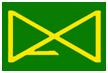 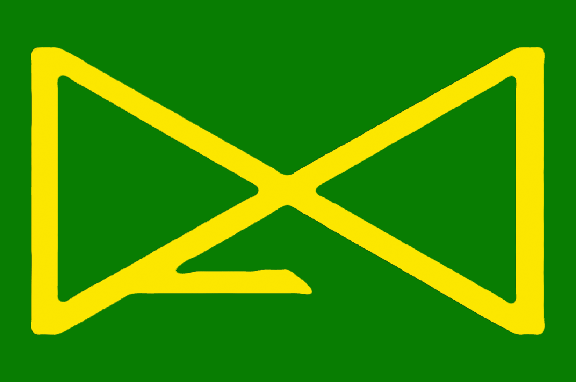 